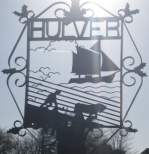 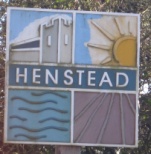 Notice is hereby given of the Ordinary Meeting of the Parish CouncilTo be held byVideo ConferencingWednesday 9th September 2020 Commencing at 6.30pmAGENDAApologies for absenceDeclaration of interest personal or prejudicial to this agendaMinutes of the meeting of 8th July 2020Matters arising not otherwise on the agendaCorrespondenceLetters/Email from:No correspondence worthy of noteFinanceTo approve payments outstandingClerks pay July/Sept.PAYE on clerks pay July/Sept.Account balances.PlanningTo consider any planning applications.NoneTo receive outcomes of planning applications from WDCDC/20/1595/FUL | Construction of single storey extensions with internal alterations | Hall Farm Church Road Henstead NR34 7LD Permitted DC/20/1903/FUL | Construction of a new/replacement dwelling | High Bungalow Sotterley Road Henstead Beccles Suffolk NR34 7UJ PermittedChairman’s ItemNeighbourhood Plan update on current positionDefibrillators Clerk to update on current positionAny other business of which due notice has been given.Reports East Suffolk CouncilSCC PoliceAdjournment for questions from members of the public.Re-opening of the meetingRequests for items to be placed on the agenda for the next meetingTo note the date of the next meeting 7th October 2020